PRIJEDLOG 3. IZMJENA I DOPUNA PRORAČUNA OPĆINE MRKOPALJ ZA 2022. GODINURAČUN PRIHODA I RASHODA - PRIHODIRAČUN PRIHODA I RASHODA - PRIHODIPRIJEDLOG 3. IZMJENA I DOPUNA PRORAČUNA OPĆINE MRKOPALJ ZA 2022. GODINURAČUN PRIHODA I RASHODA - RASHODIRAČUN PRIHODA I RASHODA - RASHODIPRIJEDLOG 3. IZMJENA I DOPUNA PRORAČUNA OPĆINE MRKOPALJ ZA 2022. GODINURASPOLOŽIVA SREDSTVA IZ PRETHODNIH GODINA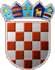 REPUBLIKA HRVATSKAPRIMORSKO-GORANSKA ŽUPANIJAOPĆINA MRKOPALJNavedeni iznosi su izraženi u HRK valutiPRIJEDLOG 3. IZMJENA I DOPUNA PRORAČUNA OPĆINE MRKOPALJ ZA 2022. GODINURAČUN FINANCIRANJA / ZADUŽIVANJAREPUBLIKA HRVATSKAPRIMORSKO-GORANSKA ŽUPANIJAOPĆINA MRKOPALJNavedeni iznosi su izraženi u HRK valutiPRIJEDLOG 3. IZMJENA I DOPUNA PRORAČUNA OPĆINE MRKOPALJ ZA 2022.GODINUPOSEBNI DIOPRIJEDLOG 3. IZMJENA I DOPUNA PRORAČUNA OPĆINE MRKOPALJ ZA 2022.GODINUPOSEBNI DIORačun/ PozicijaRačun/ PozicijaOpisPlan 2022. - 2.RebalansPovećanje/ smanjenjePlan 2022. - 3.RebalansIndeks 5/36Prihodi poslovanja10.122.600,00-648.350,009.474.250,0093,60%61Prihodi od poreza3.001.000,00210.000,003.211.000,00107,00%611Porez i prirez na dohodak1.677.000,00110.000,001.787.000,00106,56%613Porezi na imovinu1.300.000,00100.000,001.400.000,00107,69%614Porezi na robu i usluge24.000,000,0024.000,00100,00%63Pomoći iz inozemstva (darovnice) i od subjekata unutar općeg proračuna4.738.500,00-946.350,003.792.150,0080,03%633Pomoći iz proračuna2.931.500,0053.650,002.985.150,00101,83%634Pomoći od ostalihsubjekata unutar općeg proračuna71.000,000,0071.000,00100,00%638Pomoći temeljem prijenosa EU sredstava1.736.000,00-1.000.000,00736.000,0042,40%64Prihodi od imovine266.600,000,00266.600,00100,00%641Prihodi od financijske imovine3.500,000,003.500,00100,00%642Prihodi od nefinancijske imovine263.100,000,00263.100,00100,00%65Prihodi od upravnih i administrativnih pristojbi, pristojbi po pos.propisima i naknada2.000.000,0088.000,002.088.000,00104,40%651Upravne i administrativne pristojbe14.000,008.000,0022.000,00157,14%652Prihodi po posebnim propisima1.236.000,0080.000,001.316.000,00106,47%653Komunalni doprinosi i naknade750.000,000,00750.000,00100,00%66Prihodi od prodaje proizvoda i roba te pruženih usluga116.500,000,00116.500,00100,00%661Prihodi od prodaje proizvoda i robe te pruženih usluga i prihodi od donacija116.500,000,00116.500,00100,00%Račun/ PozicijaRačun/ PozicijaOpisPlan 2022. - 2.RebalansPovećanje/ smanjenjePlan 2022. - 3.RebalansIndeks 5/3711Prihodi od prodaje materijalne imovine - prirodnih bogatstava1.750.000,000,001.750.000,00100,00%72Prihodi od prodaje proizvedene dugotrajne imovine100.000,000,00100.000,00100,00%721Prihodi od prodaje građevinskih objekata100.000,000,00100.000,00100,00%UKUPNO11.972.600,00-648.350,0011.324.250,0094,58%Račun/ PozicijaRačun/ PozicijaOpisPlan 2022. - 2.RebalansPovećanje/ smanjenjePlan 2022. - 3.RebalansIndeks 5/36Prihodi poslovanja10.122.600,00-648.350,009.474.250,0093,60%61Prihodi od poreza3.001.000,00210.000,003.211.000,00107,00%611Porez i prirez na dohodak1.677.000,00110.000,001.787.000,00106,56%613Porezi na imovinu1.300.000,00100.000,001.400.000,00107,69%614Porezi na robu i usluge24.000,000,0024.000,00100,00%63Pomoći iz inozemstva (darovnice) i od subjekata unutar općeg proračuna4.738.500,00-946.350,003.792.150,0080,03%633Pomoći iz proračuna2.931.500,0053.650,002.985.150,00101,83%634Pomoći od ostalihsubjekata unutar općeg proračuna71.000,000,0071.000,00100,00%638Pomoći temeljem prijenosa EU sredstava1.736.000,00-1.000.000,00736.000,0042,40%64Prihodi od imovine266.600,000,00266.600,00100,00%641Prihodi od financijske imovine3.500,000,003.500,00100,00%642Prihodi od nefinancijske imovine263.100,000,00263.100,00100,00%65Prihodi od upravnih i administrativnih pristojbi, pristojbi po pos.propisima i naknada2.000.000,0088.000,002.088.000,00104,40%651Upravne i administrativne pristojbe14.000,008.000,0022.000,00157,14%652Prihodi po posebnim propisima1.236.000,0080.000,001.316.000,00106,47%653Komunalni doprinosi i naknade750.000,000,00750.000,00100,00%66Prihodi od prodaje proizvoda i roba te pruženih usluga116.500,000,00116.500,00100,00%661Prihodi od prodaje proizvoda i robe te pruženih usluga i prihodi od donacija116.500,000,00116.500,00100,00%Račun/ PozicijaRačun/ PozicijaOpisPlan 2022. - 2.RebalansPovećanje/ smanjenjePlan 2022. - 3.RebalansIndeks 5/3711Prihodi od prodaje materijalne imovine - prirodnih bogatstava1.750.000,000,001.750.000,00100,00%72Prihodi od prodaje proizvedene dugotrajne imovine100.000,000,00100.000,00100,00%721Prihodi od prodaje građevinskih objekata100.000,000,00100.000,00100,00%UKUPNO11.972.600,00-648.350,0011.324.250,0094,58%Račun/ PozicijaRačun/ PozicijaOpisPlan 2022. - 2.RebalansPovećanje/ smanjenjePlan 2022. - 3.RebalansIndeks 5/39Vlastiti izvori62.650,00-62.650,000,000,00%92Rezultat poslovanja62.650,00-62.650,000,000,00%922Višak/manjak prihoda62.650,00-62.650,000,000,00%UKUPNO62.650,00-62.650,000,000,00%Račun/ PozicijaRačun/ PozicijaOpisPlan 2022. - 2.RebalansPovećanje/ smanjenjePlan 2022. - 3.RebalansIndeks 5/35Izdaci za financijskuimovinu i otplate zajmova551.000,000,00551.000,00100,00%54Izdaci za otplatu glavnice primljenih zajmova551.000,000,00551.000,00100,00%542Otplata glavnice primljenih zajmova od banaka i ostalih financijskih institucija u javnom sektoru524.000,000,00524.000,00100,00%544Otplata glavnice primljenih zajmova od banaka i ostalih financijskih institucija izvan javnog sektora27.000,000,0027.000,00100,00%UKUPNO551.000,000,00551.000,00100,00%Račun/ PozicijaRačun/ PozicijaRačun/ PozicijaRačun/ PozicijaRačun/ PozicijaRačun/ PozicijaRačun/ PozicijaRačun/ PozicijaRačun/ PozicijaOpisPlan 2022. - 2.RebalansPovećanje/ smanjenjePlan 2022. - 3.RebalansIndeks 5/3RAZDJEL001RAZDJEL001RAZDJEL001RAZDJEL001RAZDJEL001RAZDJEL001RAZDJEL001RAZDJEL001RAZDJEL001JEDINSTVENI UPRAVNI ODJEL11.972.600,00-648.350,0011.324.250,0094,58%GLAVA	00101GLAVA	00101GLAVA	00101GLAVA	00101GLAVA	00101GLAVA	00101GLAVA	00101GLAVA	00101GLAVA	00101ORGANI OPĆINSKE UPRAVE4.315.000,00-1.000.000,003.315.000,0076,83%Izv14 57ORGANI OPĆINSKE UPRAVE4.315.000,00-1.000.000,003.315.000,0076,83%Program1001Program1001Program1001Program1001Program1001Program1001Program1001Program1001Program1001JAVNA UPRAVA IADMINISTRACIJA4.315.000,00-1.000.000,003.315.000,0076,83%Akt. A100101Akt. A100101Akt. A100101Akt. A100101Akt. A100101Akt. A100101Akt. A100101Akt. A100101Akt. A100101OSNOVNE AKTIVNOSTI OPĆINSKE UPRAVEFunkcija: 0100 Opće javne usluge4.312.500,00-1.000.000,003.312.500,0076,81%Izv14 57OSNOVNE AKTIVNOSTI OPĆINSKE UPRAVEFunkcija: 0100 Opće javne usluge4.312.500,00-1.000.000,003.312.500,0076,81%OSNOVNE AKTIVNOSTI OPĆINSKE UPRAVEFunkcija: 0100 Opće javne usluge4.312.500,00-1.000.000,003.312.500,0076,81%6161616161Prihodi od poreza1.600.000,000,001.600.000,00100,00%611611611611611Porez i prirez na dohodak1.600.000,000,001.600.000,00100,00%6363636363Pomoći iz inozemstva (darovnice) i od subjekata unutar općeg proračuna2.575.000,00-1.000.000,001.575.000,0061,17%633633633633633Pomoći iz proračuna839.000,000,00839.000,00100,00%638638638638638Pomoći temeljem prijenosa EU sredstava1.736.000,00-1.000.000,00736.000,0042,40%6565656565Prihodi od upravnih i administrativnih pristojbi, pristojbi po pos.propisima i naknada11.000,000,0011.000,00100,00%652652652652652Prihodi po posebnim propisima11.000,000,0011.000,00100,00%6666666666Prihodi od prodaje proizvoda i roba te pruženih usluga116.500,000,00116.500,00100,00%661661661661661Prihodi od prodaje proizvoda i robe te pruženih usluga i prihodi od donacija116.500,000,00116.500,00100,00%7272727272Prihodi od prodaje proizvedene dugotrajne imovine10.000,000,0010.000,00100,00%721721721721721Prihodi od prodaje građevinskih objekata10.000,000,0010.000,00100,00%Akt. A100105Akt. A100105Akt. A100105Akt. A100105Akt. A100105Akt. A100105Akt. A100105Akt. A100105Akt. A100105OSTALE AKTIVNOSTI - JAVNI RADOVIFunkcija: 0610 Razvoj stanovanja2.500,000,002.500,00100,00%Izv4OSTALE AKTIVNOSTI - JAVNI RADOVIFunkcija: 0610 Razvoj stanovanja2.500,000,002.500,00100,00%6464646464Prihodi od imovine2.500,000,002.500,00100,00%642642642642642Prihodi od nefinancijske imovine2.500,000,002.500,00100,00%GLAVA	00102GLAVA	00102GLAVA	00102GLAVA	00102GLAVA	00102GLAVA	00102GLAVA	00102GLAVA	00102GLAVA	00102OPĆINSKO VIJEĆE7.454.100,00351.650,007.805.750,00104,72%Izv14 57OPĆINSKO VIJEĆE7.454.100,00351.650,007.805.750,00104,72%Program1012Program1012Program1012Program1012Program1012Program1012Program1012Program1012Program1012PROGRAM POTPORE UZDRAVSTVU7.454.100,00351.650,007.805.750,00104,72%Akt. A100312Akt. A100312Akt. A100312Akt. A100312Akt. A100312Akt. A100312Akt. A100312Akt. A100312Akt. A100312JAVNE POTREBE U ZDRAVSTVUFunkcija: 0 (ništa)7.454.100,00351.650,007.805.750,00104,72%Izv14 57JAVNE POTREBE U ZDRAVSTVUFunkcija: 0 (ništa)7.454.100,00351.650,007.805.750,00104,72%6161616161Prihodi od poreza1.401.000,00210.000,001.611.000,00114,99%611611611611611Porez i prirez na dohodak77.000,00110.000,00187.000,00242,86%613613613613613Porezi na imovinu1.300.000,00100.000,001.400.000,00107,69%614614614614614Porezi na robu i usluge24.000,000,0024.000,00100,00%6363636363Pomoći iz inozemstva (darovnice) i od subjekata unutar općeg proračuna2.163.500,0053.650,002.217.150,00102,48%633633633633633Pomoći iz proračuna2.092.500,0053.650,002.146.150,00102,56%634634634634634Pomoći od ostalih subjekata unutar općeg proračuna71.000,000,0071.000,00100,00%Račun/ PozicijaRačun/ PozicijaRačun/ PozicijaRačun/ PozicijaRačun/ PozicijaRačun/ PozicijaRačun/ PozicijaRačun/ PozicijaRačun/ PozicijaOpisPlan 2022. - 2.RebalansPovećanje/ smanjenjePlan 2022. - 3.RebalansIndeks 5/36464646464Prihodi od imovine60.600,000,0060.600,00100,00%641641641641641Prihodi od financijske imovine3.500,000,003.500,00100,00%642642642642642Prihodi od nefinancijske imovine57.100,000,0057.100,00100,00%6565656565Prihodi od upravnih i administrativnihpristojbi, pristojbi po pos.propisima i naknada1.989.000,0088.000,002.077.000,00104,42%651651651651651Upravne i administrativne pristojbe14.000,008.000,0022.000,00157,14%652652652652652Prihodi po posebnim propisima1.225.000,0080.000,001.305.000,00106,53%653653653653653Komunalni doprinosi i naknade750.000,000,00750.000,00100,00%7171717171Prihodi od prodaje neproizvedene dugotrajni imovine1.750.000,000,001.750.000,00100,00%711711711711711Prihodi od prodaje materijalne imovine - prirodnih bogatstava1.750.000,000,001.750.000,00100,00%7272727272Prihodi od prodaje proizvedene dugotrajne imovine90.000,000,0090.000,00100,00%721721721721721Prihodi od prodaje građevinskih objekata90.000,000,0090.000,00100,00%GLAVA	00103GLAVA	00103GLAVA	00103GLAVA	00103GLAVA	00103GLAVA	00103GLAVA	00103GLAVA	00103GLAVA	00103STAMBENO-KOMUNALNE DJELATNOSTI203.500,000,00203.500,00100,00%Izv4STAMBENO-KOMUNALNE DJELATNOSTI203.500,000,00203.500,00100,00%Program1016Program1016Program1016Program1016Program1016Program1016Program1016Program1016Program1016IZGRADNJA KOMUNALNEINFRASTRUKTURE203.500,000,00203.500,00100,00%Akt. A100401Akt. A100401Akt. A100401Akt. A100401Akt. A100401Akt. A100401Akt. A100401Akt. A100401Akt. A100401IZRADA PROJEKATA, GEOD.KATAST.USLUGEFunkcija: 0 (ništa)203.500,000,00203.500,00100,00%Izv4IZRADA PROJEKATA, GEOD.KATAST.USLUGEFunkcija: 0 (ništa)203.500,000,00203.500,00100,00%IZRADA PROJEKATA, GEOD.KATAST.USLUGEFunkcija: 0 (ništa)203.500,000,00203.500,00100,00%6464646464Prihodi od imovine203.500,000,00203.500,00100,00%642642642642642Prihodi od nefinancijske imovine203.500,000,00203.500,00100,00%UKUKUKUKUKUKUKUKUKUPNO11.972.600,00-648.350,0011.324.250,00	94,58%11.324.250,00	94,58%